                  Referencias      (Traductora)                                                         Zalando GmbH, Berlin, Alemania                                         Sonnenburgerstr. 73, 10437                                                       Henn GmbH                                                       Steinebach, 18 A-6850 Dornbirn Austria                                                       Willy Sonderegger:  willi.sonderegger@henn.at                                                          (Profesora de español)                                                        Stefanie Mäser, BG Lustenau, Austria                                                        stefmaeser@hotmail.com                                                        (Profesora de alemán)                                                        Dolores Ruiz Sevilla, EOI de Granada                                                         lolar@eoidegranada.org 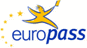 Curriculum Vitae EuropassCurriculum Vitae EuropassInformación personalInformación personalApellido(s) / Nombre(s)Apellido(s) / Nombre(s)Serrano Moreno NoeliaSerrano Moreno NoeliaSerrano Moreno NoeliaSerrano Moreno NoeliaSerrano Moreno NoeliaSerrano Moreno NoeliaSerrano Moreno NoeliaSerrano Moreno NoeliaSerrano Moreno NoeliaSerrano Moreno NoeliaSerrano Moreno NoeliaSerrano Moreno NoeliaDirección (direcciones)Dirección (direcciones)Leopoldstr. 27  Berlín, AlemaniaLeopoldstr. 27  Berlín, AlemaniaLeopoldstr. 27  Berlín, AlemaniaLeopoldstr. 27  Berlín, AlemaniaLeopoldstr. 27  Berlín, AlemaniaLeopoldstr. 27  Berlín, AlemaniaLeopoldstr. 27  Berlín, AlemaniaLeopoldstr. 27  Berlín, AlemaniaLeopoldstr. 27  Berlín, AlemaniaLeopoldstr. 27  Berlín, AlemaniaLeopoldstr. 27  Berlín, AlemaniaLeopoldstr. 27  Berlín, AlemaniaTeléfono(s)Teléfono(s)Móvil: 0034 657 835 998 / Móvil alemán: 0049 152 3827 6042Móvil: 0034 657 835 998 / Móvil alemán: 0049 152 3827 6042Móvil: 0034 657 835 998 / Móvil alemán: 0049 152 3827 6042Móvil: 0034 657 835 998 / Móvil alemán: 0049 152 3827 6042Móvil: 0034 657 835 998 / Móvil alemán: 0049 152 3827 6042Fax (es)Fax (es)Correo(s) electrónico(s)Correo(s) electrónico(s)noedeutsch84@hotmail.es / noelia.serrano.moreno@gmail..comnoedeutsch84@hotmail.es / noelia.serrano.moreno@gmail..comnoedeutsch84@hotmail.es / noelia.serrano.moreno@gmail..comnoedeutsch84@hotmail.es / noelia.serrano.moreno@gmail..comnoedeutsch84@hotmail.es / noelia.serrano.moreno@gmail..comnoedeutsch84@hotmail.es / noelia.serrano.moreno@gmail..comnoedeutsch84@hotmail.es / noelia.serrano.moreno@gmail..comnoedeutsch84@hotmail.es / noelia.serrano.moreno@gmail..comnoedeutsch84@hotmail.es / noelia.serrano.moreno@gmail..comnoedeutsch84@hotmail.es / noelia.serrano.moreno@gmail..comnoedeutsch84@hotmail.es / noelia.serrano.moreno@gmail..comnoedeutsch84@hotmail.es / noelia.serrano.moreno@gmail..comNacionalidadNacionalidadEspañolaEspañolaEspañolaEspañolaEspañolaEspañolaEspañolaEspañolaEspañolaEspañolaEspañolaEspañolaFecha de nacimientoFecha de nacimiento21 -  Diciembre – 198421 -  Diciembre – 198421 -  Diciembre – 198421 -  Diciembre – 198421 -  Diciembre – 198421 -  Diciembre – 198421 -  Diciembre – 198421 -  Diciembre – 198421 -  Diciembre – 198421 -  Diciembre – 198421 -  Diciembre – 198421 -  Diciembre – 1984SexoSexoMujerMujerMujerMujerMujerMujerMujerMujerMujerMujerMujerMujerEmpleo deseado / familia profesionalEmpleo deseado / familia profesional Traductora / Profesora de idiomas  Traductora / Profesora de idiomas  Traductora / Profesora de idiomas  Traductora / Profesora de idiomas  Traductora / Profesora de idiomas  Traductora / Profesora de idiomas  Traductora / Profesora de idiomas  Traductora / Profesora de idiomas  Traductora / Profesora de idiomas  Traductora / Profesora de idiomas  Traductora / Profesora de idiomas  Traductora / Profesora de idiomas Experiencia laboralExperiencia laboral  01/07/2012-Actualmente  Traductora freelance especializada para las empresas:    Auriculares.net (comercial, legal)   Wickey.de (comercial)   Lengoo (técnica)   Samedi Gmbh (médica)   Sydem Sprachdienst (social, política)   Henn GmbH (técnica)   01/02/2012 – 23/07/2012  Traductora en Zalando GmbHContenido y suporte al equipo de marketing SEM para el lanzamiento de Zalando en España.www.zalando.es  15/07/2011-23/10/2011Recepcionista en Hotel **** TROPIC GARDENC/ Pare Vicent Costa, 12Santa Eulalia, Ibiza   01/10/2010- 31/05/2011 Auxiliar De conversación de español  para extranjerosProfesora de español en Austria (Dornbirn) para extranjeros.BG Dornbirn y BG Lustenau19/04/2010-14/05/2010Prácticas docentes de enseñanza de lengua alemana en EOI de Granada   31/01/2009- 30/09/2009   Recepcionista Hotel**Gestión de reservas, chek-In, facturación, atención al cliente (directa y teléfono)Administración, coordinación de tareas, Programa Millenium Hotel Adriano**, C/ Adriano 12, SevillaHostelería   01/09/2008- 04/01/2009Recepcionista Reservas, manejo Softhotel, Atención al cliente, facturaciónHacienda San Ignacio, Hotel 3 estrellas, Castilleja de la Cuesta, SevillaHostelería   01/07/2008-31/08/2008Animadora turísticaAtención al cliente, monitora deportivaHotel 5 Estrellas Kempinski Bahía Estepona, MálagaTurismo  01/07/2012-Actualmente  Traductora freelance especializada para las empresas:    Auriculares.net (comercial, legal)   Wickey.de (comercial)   Lengoo (técnica)   Samedi Gmbh (médica)   Sydem Sprachdienst (social, política)   Henn GmbH (técnica)   01/02/2012 – 23/07/2012  Traductora en Zalando GmbHContenido y suporte al equipo de marketing SEM para el lanzamiento de Zalando en España.www.zalando.es  15/07/2011-23/10/2011Recepcionista en Hotel **** TROPIC GARDENC/ Pare Vicent Costa, 12Santa Eulalia, Ibiza   01/10/2010- 31/05/2011 Auxiliar De conversación de español  para extranjerosProfesora de español en Austria (Dornbirn) para extranjeros.BG Dornbirn y BG Lustenau19/04/2010-14/05/2010Prácticas docentes de enseñanza de lengua alemana en EOI de Granada   31/01/2009- 30/09/2009   Recepcionista Hotel**Gestión de reservas, chek-In, facturación, atención al cliente (directa y teléfono)Administración, coordinación de tareas, Programa Millenium Hotel Adriano**, C/ Adriano 12, SevillaHostelería   01/09/2008- 04/01/2009Recepcionista Reservas, manejo Softhotel, Atención al cliente, facturaciónHacienda San Ignacio, Hotel 3 estrellas, Castilleja de la Cuesta, SevillaHostelería   01/07/2008-31/08/2008Animadora turísticaAtención al cliente, monitora deportivaHotel 5 Estrellas Kempinski Bahía Estepona, MálagaTurismo  01/07/2012-Actualmente  Traductora freelance especializada para las empresas:    Auriculares.net (comercial, legal)   Wickey.de (comercial)   Lengoo (técnica)   Samedi Gmbh (médica)   Sydem Sprachdienst (social, política)   Henn GmbH (técnica)   01/02/2012 – 23/07/2012  Traductora en Zalando GmbHContenido y suporte al equipo de marketing SEM para el lanzamiento de Zalando en España.www.zalando.es  15/07/2011-23/10/2011Recepcionista en Hotel **** TROPIC GARDENC/ Pare Vicent Costa, 12Santa Eulalia, Ibiza   01/10/2010- 31/05/2011 Auxiliar De conversación de español  para extranjerosProfesora de español en Austria (Dornbirn) para extranjeros.BG Dornbirn y BG Lustenau19/04/2010-14/05/2010Prácticas docentes de enseñanza de lengua alemana en EOI de Granada   31/01/2009- 30/09/2009   Recepcionista Hotel**Gestión de reservas, chek-In, facturación, atención al cliente (directa y teléfono)Administración, coordinación de tareas, Programa Millenium Hotel Adriano**, C/ Adriano 12, SevillaHostelería   01/09/2008- 04/01/2009Recepcionista Reservas, manejo Softhotel, Atención al cliente, facturaciónHacienda San Ignacio, Hotel 3 estrellas, Castilleja de la Cuesta, SevillaHostelería   01/07/2008-31/08/2008Animadora turísticaAtención al cliente, monitora deportivaHotel 5 Estrellas Kempinski Bahía Estepona, MálagaTurismo  01/07/2012-Actualmente  Traductora freelance especializada para las empresas:    Auriculares.net (comercial, legal)   Wickey.de (comercial)   Lengoo (técnica)   Samedi Gmbh (médica)   Sydem Sprachdienst (social, política)   Henn GmbH (técnica)   01/02/2012 – 23/07/2012  Traductora en Zalando GmbHContenido y suporte al equipo de marketing SEM para el lanzamiento de Zalando en España.www.zalando.es  15/07/2011-23/10/2011Recepcionista en Hotel **** TROPIC GARDENC/ Pare Vicent Costa, 12Santa Eulalia, Ibiza   01/10/2010- 31/05/2011 Auxiliar De conversación de español  para extranjerosProfesora de español en Austria (Dornbirn) para extranjeros.BG Dornbirn y BG Lustenau19/04/2010-14/05/2010Prácticas docentes de enseñanza de lengua alemana en EOI de Granada   31/01/2009- 30/09/2009   Recepcionista Hotel**Gestión de reservas, chek-In, facturación, atención al cliente (directa y teléfono)Administración, coordinación de tareas, Programa Millenium Hotel Adriano**, C/ Adriano 12, SevillaHostelería   01/09/2008- 04/01/2009Recepcionista Reservas, manejo Softhotel, Atención al cliente, facturaciónHacienda San Ignacio, Hotel 3 estrellas, Castilleja de la Cuesta, SevillaHostelería   01/07/2008-31/08/2008Animadora turísticaAtención al cliente, monitora deportivaHotel 5 Estrellas Kempinski Bahía Estepona, MálagaTurismo  01/07/2012-Actualmente  Traductora freelance especializada para las empresas:    Auriculares.net (comercial, legal)   Wickey.de (comercial)   Lengoo (técnica)   Samedi Gmbh (médica)   Sydem Sprachdienst (social, política)   Henn GmbH (técnica)   01/02/2012 – 23/07/2012  Traductora en Zalando GmbHContenido y suporte al equipo de marketing SEM para el lanzamiento de Zalando en España.www.zalando.es  15/07/2011-23/10/2011Recepcionista en Hotel **** TROPIC GARDENC/ Pare Vicent Costa, 12Santa Eulalia, Ibiza   01/10/2010- 31/05/2011 Auxiliar De conversación de español  para extranjerosProfesora de español en Austria (Dornbirn) para extranjeros.BG Dornbirn y BG Lustenau19/04/2010-14/05/2010Prácticas docentes de enseñanza de lengua alemana en EOI de Granada   31/01/2009- 30/09/2009   Recepcionista Hotel**Gestión de reservas, chek-In, facturación, atención al cliente (directa y teléfono)Administración, coordinación de tareas, Programa Millenium Hotel Adriano**, C/ Adriano 12, SevillaHostelería   01/09/2008- 04/01/2009Recepcionista Reservas, manejo Softhotel, Atención al cliente, facturaciónHacienda San Ignacio, Hotel 3 estrellas, Castilleja de la Cuesta, SevillaHostelería   01/07/2008-31/08/2008Animadora turísticaAtención al cliente, monitora deportivaHotel 5 Estrellas Kempinski Bahía Estepona, MálagaTurismo  01/07/2012-Actualmente  Traductora freelance especializada para las empresas:    Auriculares.net (comercial, legal)   Wickey.de (comercial)   Lengoo (técnica)   Samedi Gmbh (médica)   Sydem Sprachdienst (social, política)   Henn GmbH (técnica)   01/02/2012 – 23/07/2012  Traductora en Zalando GmbHContenido y suporte al equipo de marketing SEM para el lanzamiento de Zalando en España.www.zalando.es  15/07/2011-23/10/2011Recepcionista en Hotel **** TROPIC GARDENC/ Pare Vicent Costa, 12Santa Eulalia, Ibiza   01/10/2010- 31/05/2011 Auxiliar De conversación de español  para extranjerosProfesora de español en Austria (Dornbirn) para extranjeros.BG Dornbirn y BG Lustenau19/04/2010-14/05/2010Prácticas docentes de enseñanza de lengua alemana en EOI de Granada   31/01/2009- 30/09/2009   Recepcionista Hotel**Gestión de reservas, chek-In, facturación, atención al cliente (directa y teléfono)Administración, coordinación de tareas, Programa Millenium Hotel Adriano**, C/ Adriano 12, SevillaHostelería   01/09/2008- 04/01/2009Recepcionista Reservas, manejo Softhotel, Atención al cliente, facturaciónHacienda San Ignacio, Hotel 3 estrellas, Castilleja de la Cuesta, SevillaHostelería   01/07/2008-31/08/2008Animadora turísticaAtención al cliente, monitora deportivaHotel 5 Estrellas Kempinski Bahía Estepona, MálagaTurismo  01/07/2012-Actualmente  Traductora freelance especializada para las empresas:    Auriculares.net (comercial, legal)   Wickey.de (comercial)   Lengoo (técnica)   Samedi Gmbh (médica)   Sydem Sprachdienst (social, política)   Henn GmbH (técnica)   01/02/2012 – 23/07/2012  Traductora en Zalando GmbHContenido y suporte al equipo de marketing SEM para el lanzamiento de Zalando en España.www.zalando.es  15/07/2011-23/10/2011Recepcionista en Hotel **** TROPIC GARDENC/ Pare Vicent Costa, 12Santa Eulalia, Ibiza   01/10/2010- 31/05/2011 Auxiliar De conversación de español  para extranjerosProfesora de español en Austria (Dornbirn) para extranjeros.BG Dornbirn y BG Lustenau19/04/2010-14/05/2010Prácticas docentes de enseñanza de lengua alemana en EOI de Granada   31/01/2009- 30/09/2009   Recepcionista Hotel**Gestión de reservas, chek-In, facturación, atención al cliente (directa y teléfono)Administración, coordinación de tareas, Programa Millenium Hotel Adriano**, C/ Adriano 12, SevillaHostelería   01/09/2008- 04/01/2009Recepcionista Reservas, manejo Softhotel, Atención al cliente, facturaciónHacienda San Ignacio, Hotel 3 estrellas, Castilleja de la Cuesta, SevillaHostelería   01/07/2008-31/08/2008Animadora turísticaAtención al cliente, monitora deportivaHotel 5 Estrellas Kempinski Bahía Estepona, MálagaTurismo  01/07/2012-Actualmente  Traductora freelance especializada para las empresas:    Auriculares.net (comercial, legal)   Wickey.de (comercial)   Lengoo (técnica)   Samedi Gmbh (médica)   Sydem Sprachdienst (social, política)   Henn GmbH (técnica)   01/02/2012 – 23/07/2012  Traductora en Zalando GmbHContenido y suporte al equipo de marketing SEM para el lanzamiento de Zalando en España.www.zalando.es  15/07/2011-23/10/2011Recepcionista en Hotel **** TROPIC GARDENC/ Pare Vicent Costa, 12Santa Eulalia, Ibiza   01/10/2010- 31/05/2011 Auxiliar De conversación de español  para extranjerosProfesora de español en Austria (Dornbirn) para extranjeros.BG Dornbirn y BG Lustenau19/04/2010-14/05/2010Prácticas docentes de enseñanza de lengua alemana en EOI de Granada   31/01/2009- 30/09/2009   Recepcionista Hotel**Gestión de reservas, chek-In, facturación, atención al cliente (directa y teléfono)Administración, coordinación de tareas, Programa Millenium Hotel Adriano**, C/ Adriano 12, SevillaHostelería   01/09/2008- 04/01/2009Recepcionista Reservas, manejo Softhotel, Atención al cliente, facturaciónHacienda San Ignacio, Hotel 3 estrellas, Castilleja de la Cuesta, SevillaHostelería   01/07/2008-31/08/2008Animadora turísticaAtención al cliente, monitora deportivaHotel 5 Estrellas Kempinski Bahía Estepona, MálagaTurismo  01/07/2012-Actualmente  Traductora freelance especializada para las empresas:    Auriculares.net (comercial, legal)   Wickey.de (comercial)   Lengoo (técnica)   Samedi Gmbh (médica)   Sydem Sprachdienst (social, política)   Henn GmbH (técnica)   01/02/2012 – 23/07/2012  Traductora en Zalando GmbHContenido y suporte al equipo de marketing SEM para el lanzamiento de Zalando en España.www.zalando.es  15/07/2011-23/10/2011Recepcionista en Hotel **** TROPIC GARDENC/ Pare Vicent Costa, 12Santa Eulalia, Ibiza   01/10/2010- 31/05/2011 Auxiliar De conversación de español  para extranjerosProfesora de español en Austria (Dornbirn) para extranjeros.BG Dornbirn y BG Lustenau19/04/2010-14/05/2010Prácticas docentes de enseñanza de lengua alemana en EOI de Granada   31/01/2009- 30/09/2009   Recepcionista Hotel**Gestión de reservas, chek-In, facturación, atención al cliente (directa y teléfono)Administración, coordinación de tareas, Programa Millenium Hotel Adriano**, C/ Adriano 12, SevillaHostelería   01/09/2008- 04/01/2009Recepcionista Reservas, manejo Softhotel, Atención al cliente, facturaciónHacienda San Ignacio, Hotel 3 estrellas, Castilleja de la Cuesta, SevillaHostelería   01/07/2008-31/08/2008Animadora turísticaAtención al cliente, monitora deportivaHotel 5 Estrellas Kempinski Bahía Estepona, MálagaTurismo  01/07/2012-Actualmente  Traductora freelance especializada para las empresas:    Auriculares.net (comercial, legal)   Wickey.de (comercial)   Lengoo (técnica)   Samedi Gmbh (médica)   Sydem Sprachdienst (social, política)   Henn GmbH (técnica)   01/02/2012 – 23/07/2012  Traductora en Zalando GmbHContenido y suporte al equipo de marketing SEM para el lanzamiento de Zalando en España.www.zalando.es  15/07/2011-23/10/2011Recepcionista en Hotel **** TROPIC GARDENC/ Pare Vicent Costa, 12Santa Eulalia, Ibiza   01/10/2010- 31/05/2011 Auxiliar De conversación de español  para extranjerosProfesora de español en Austria (Dornbirn) para extranjeros.BG Dornbirn y BG Lustenau19/04/2010-14/05/2010Prácticas docentes de enseñanza de lengua alemana en EOI de Granada   31/01/2009- 30/09/2009   Recepcionista Hotel**Gestión de reservas, chek-In, facturación, atención al cliente (directa y teléfono)Administración, coordinación de tareas, Programa Millenium Hotel Adriano**, C/ Adriano 12, SevillaHostelería   01/09/2008- 04/01/2009Recepcionista Reservas, manejo Softhotel, Atención al cliente, facturaciónHacienda San Ignacio, Hotel 3 estrellas, Castilleja de la Cuesta, SevillaHostelería   01/07/2008-31/08/2008Animadora turísticaAtención al cliente, monitora deportivaHotel 5 Estrellas Kempinski Bahía Estepona, MálagaTurismo  01/07/2012-Actualmente  Traductora freelance especializada para las empresas:    Auriculares.net (comercial, legal)   Wickey.de (comercial)   Lengoo (técnica)   Samedi Gmbh (médica)   Sydem Sprachdienst (social, política)   Henn GmbH (técnica)   01/02/2012 – 23/07/2012  Traductora en Zalando GmbHContenido y suporte al equipo de marketing SEM para el lanzamiento de Zalando en España.www.zalando.es  15/07/2011-23/10/2011Recepcionista en Hotel **** TROPIC GARDENC/ Pare Vicent Costa, 12Santa Eulalia, Ibiza   01/10/2010- 31/05/2011 Auxiliar De conversación de español  para extranjerosProfesora de español en Austria (Dornbirn) para extranjeros.BG Dornbirn y BG Lustenau19/04/2010-14/05/2010Prácticas docentes de enseñanza de lengua alemana en EOI de Granada   31/01/2009- 30/09/2009   Recepcionista Hotel**Gestión de reservas, chek-In, facturación, atención al cliente (directa y teléfono)Administración, coordinación de tareas, Programa Millenium Hotel Adriano**, C/ Adriano 12, SevillaHostelería   01/09/2008- 04/01/2009Recepcionista Reservas, manejo Softhotel, Atención al cliente, facturaciónHacienda San Ignacio, Hotel 3 estrellas, Castilleja de la Cuesta, SevillaHostelería   01/07/2008-31/08/2008Animadora turísticaAtención al cliente, monitora deportivaHotel 5 Estrellas Kempinski Bahía Estepona, MálagaTurismo  01/07/2012-Actualmente  Traductora freelance especializada para las empresas:    Auriculares.net (comercial, legal)   Wickey.de (comercial)   Lengoo (técnica)   Samedi Gmbh (médica)   Sydem Sprachdienst (social, política)   Henn GmbH (técnica)   01/02/2012 – 23/07/2012  Traductora en Zalando GmbHContenido y suporte al equipo de marketing SEM para el lanzamiento de Zalando en España.www.zalando.es  15/07/2011-23/10/2011Recepcionista en Hotel **** TROPIC GARDENC/ Pare Vicent Costa, 12Santa Eulalia, Ibiza   01/10/2010- 31/05/2011 Auxiliar De conversación de español  para extranjerosProfesora de español en Austria (Dornbirn) para extranjeros.BG Dornbirn y BG Lustenau19/04/2010-14/05/2010Prácticas docentes de enseñanza de lengua alemana en EOI de Granada   31/01/2009- 30/09/2009   Recepcionista Hotel**Gestión de reservas, chek-In, facturación, atención al cliente (directa y teléfono)Administración, coordinación de tareas, Programa Millenium Hotel Adriano**, C/ Adriano 12, SevillaHostelería   01/09/2008- 04/01/2009Recepcionista Reservas, manejo Softhotel, Atención al cliente, facturaciónHacienda San Ignacio, Hotel 3 estrellas, Castilleja de la Cuesta, SevillaHostelería   01/07/2008-31/08/2008Animadora turísticaAtención al cliente, monitora deportivaHotel 5 Estrellas Kempinski Bahía Estepona, MálagaTurismoEducación y formaciónEducación y formación  2009/2010  Máster de profesorado FP, Bachillerato,  E.S.O., Escuela de idiomas  Universidad de Granada  Especialidad lenguas extranjeras (alemán e inglés)  Prácticas en EOI GranadaCursos online para las Oposiciones Educación para la voz: 18/10/2010- 18/11/2010 (Infornet) Tutor de la LOE: 01/09/2010-01/11/2010  2009/2010  Máster de profesorado FP, Bachillerato,  E.S.O., Escuela de idiomas  Universidad de Granada  Especialidad lenguas extranjeras (alemán e inglés)  Prácticas en EOI GranadaCursos online para las Oposiciones Educación para la voz: 18/10/2010- 18/11/2010 (Infornet) Tutor de la LOE: 01/09/2010-01/11/2010  2009/2010  Máster de profesorado FP, Bachillerato,  E.S.O., Escuela de idiomas  Universidad de Granada  Especialidad lenguas extranjeras (alemán e inglés)  Prácticas en EOI GranadaCursos online para las Oposiciones Educación para la voz: 18/10/2010- 18/11/2010 (Infornet) Tutor de la LOE: 01/09/2010-01/11/2010  2009/2010  Máster de profesorado FP, Bachillerato,  E.S.O., Escuela de idiomas  Universidad de Granada  Especialidad lenguas extranjeras (alemán e inglés)  Prácticas en EOI GranadaCursos online para las Oposiciones Educación para la voz: 18/10/2010- 18/11/2010 (Infornet) Tutor de la LOE: 01/09/2010-01/11/2010  2009/2010  Máster de profesorado FP, Bachillerato,  E.S.O., Escuela de idiomas  Universidad de Granada  Especialidad lenguas extranjeras (alemán e inglés)  Prácticas en EOI GranadaCursos online para las Oposiciones Educación para la voz: 18/10/2010- 18/11/2010 (Infornet) Tutor de la LOE: 01/09/2010-01/11/2010  2009/2010  Máster de profesorado FP, Bachillerato,  E.S.O., Escuela de idiomas  Universidad de Granada  Especialidad lenguas extranjeras (alemán e inglés)  Prácticas en EOI GranadaCursos online para las Oposiciones Educación para la voz: 18/10/2010- 18/11/2010 (Infornet) Tutor de la LOE: 01/09/2010-01/11/2010  2009/2010  Máster de profesorado FP, Bachillerato,  E.S.O., Escuela de idiomas  Universidad de Granada  Especialidad lenguas extranjeras (alemán e inglés)  Prácticas en EOI GranadaCursos online para las Oposiciones Educación para la voz: 18/10/2010- 18/11/2010 (Infornet) Tutor de la LOE: 01/09/2010-01/11/2010  2009/2010  Máster de profesorado FP, Bachillerato,  E.S.O., Escuela de idiomas  Universidad de Granada  Especialidad lenguas extranjeras (alemán e inglés)  Prácticas en EOI GranadaCursos online para las Oposiciones Educación para la voz: 18/10/2010- 18/11/2010 (Infornet) Tutor de la LOE: 01/09/2010-01/11/2010  2009/2010  Máster de profesorado FP, Bachillerato,  E.S.O., Escuela de idiomas  Universidad de Granada  Especialidad lenguas extranjeras (alemán e inglés)  Prácticas en EOI GranadaCursos online para las Oposiciones Educación para la voz: 18/10/2010- 18/11/2010 (Infornet) Tutor de la LOE: 01/09/2010-01/11/2010  2009/2010  Máster de profesorado FP, Bachillerato,  E.S.O., Escuela de idiomas  Universidad de Granada  Especialidad lenguas extranjeras (alemán e inglés)  Prácticas en EOI GranadaCursos online para las Oposiciones Educación para la voz: 18/10/2010- 18/11/2010 (Infornet) Tutor de la LOE: 01/09/2010-01/11/2010  2009/2010  Máster de profesorado FP, Bachillerato,  E.S.O., Escuela de idiomas  Universidad de Granada  Especialidad lenguas extranjeras (alemán e inglés)  Prácticas en EOI GranadaCursos online para las Oposiciones Educación para la voz: 18/10/2010- 18/11/2010 (Infornet) Tutor de la LOE: 01/09/2010-01/11/2010  2009/2010  Máster de profesorado FP, Bachillerato,  E.S.O., Escuela de idiomas  Universidad de Granada  Especialidad lenguas extranjeras (alemán e inglés)  Prácticas en EOI GranadaCursos online para las Oposiciones Educación para la voz: 18/10/2010- 18/11/2010 (Infornet) Tutor de la LOE: 01/09/2010-01/11/2010FechasFechas01/ 10/ 2002- 16/01/200901/ 10/ 2002- 16/01/200901/ 10/ 2002- 16/01/200901/ 10/ 2002- 16/01/200901/ 10/ 2002- 16/01/200901/ 10/ 2002- 16/01/200901/ 10/ 2002- 16/01/200901/ 10/ 2002- 16/01/200901/ 10/ 2002- 16/01/200901/ 10/ 2002- 16/01/200901/ 10/ 2002- 16/01/200901/ 10/ 2002- 16/01/2009Cualificación obtenidaCualificación obtenidaLicenciatura Traducción e Interpretación (alemán e inglés)Actualmente calificación media de 6.901 sobre 10Licenciatura Traducción e Interpretación (alemán e inglés)Actualmente calificación media de 6.901 sobre 10Licenciatura Traducción e Interpretación (alemán e inglés)Actualmente calificación media de 6.901 sobre 10Licenciatura Traducción e Interpretación (alemán e inglés)Actualmente calificación media de 6.901 sobre 10Licenciatura Traducción e Interpretación (alemán e inglés)Actualmente calificación media de 6.901 sobre 10Licenciatura Traducción e Interpretación (alemán e inglés)Actualmente calificación media de 6.901 sobre 10Licenciatura Traducción e Interpretación (alemán e inglés)Actualmente calificación media de 6.901 sobre 10Licenciatura Traducción e Interpretación (alemán e inglés)Actualmente calificación media de 6.901 sobre 10Licenciatura Traducción e Interpretación (alemán e inglés)Actualmente calificación media de 6.901 sobre 10Licenciatura Traducción e Interpretación (alemán e inglés)Actualmente calificación media de 6.901 sobre 10Licenciatura Traducción e Interpretación (alemán e inglés)Actualmente calificación media de 6.901 sobre 10Licenciatura Traducción e Interpretación (alemán e inglés)Actualmente calificación media de 6.901 sobre 10Principales materias o capacidades profesionales estudiadasPrincipales materias o capacidades profesionales estudiadasTraducción científico-técnica (alemán-español) y (español-alemán)Traducción jurídico-económica-comercial (alemán-español) y (español-alemán)Interpretación consecutiva y simultánea bilateralTraducción divulgativa (español-alemán)Derecho Comunitario y Derecho de ExtranjeríaTraducción inglés-español divulgativaFrancés lengua CÁrabe lengua C Traducción científico-técnica (alemán-español) y (español-alemán)Traducción jurídico-económica-comercial (alemán-español) y (español-alemán)Interpretación consecutiva y simultánea bilateralTraducción divulgativa (español-alemán)Derecho Comunitario y Derecho de ExtranjeríaTraducción inglés-español divulgativaFrancés lengua CÁrabe lengua C Traducción científico-técnica (alemán-español) y (español-alemán)Traducción jurídico-económica-comercial (alemán-español) y (español-alemán)Interpretación consecutiva y simultánea bilateralTraducción divulgativa (español-alemán)Derecho Comunitario y Derecho de ExtranjeríaTraducción inglés-español divulgativaFrancés lengua CÁrabe lengua C Traducción científico-técnica (alemán-español) y (español-alemán)Traducción jurídico-económica-comercial (alemán-español) y (español-alemán)Interpretación consecutiva y simultánea bilateralTraducción divulgativa (español-alemán)Derecho Comunitario y Derecho de ExtranjeríaTraducción inglés-español divulgativaFrancés lengua CÁrabe lengua C Traducción científico-técnica (alemán-español) y (español-alemán)Traducción jurídico-económica-comercial (alemán-español) y (español-alemán)Interpretación consecutiva y simultánea bilateralTraducción divulgativa (español-alemán)Derecho Comunitario y Derecho de ExtranjeríaTraducción inglés-español divulgativaFrancés lengua CÁrabe lengua C Traducción científico-técnica (alemán-español) y (español-alemán)Traducción jurídico-económica-comercial (alemán-español) y (español-alemán)Interpretación consecutiva y simultánea bilateralTraducción divulgativa (español-alemán)Derecho Comunitario y Derecho de ExtranjeríaTraducción inglés-español divulgativaFrancés lengua CÁrabe lengua C Traducción científico-técnica (alemán-español) y (español-alemán)Traducción jurídico-económica-comercial (alemán-español) y (español-alemán)Interpretación consecutiva y simultánea bilateralTraducción divulgativa (español-alemán)Derecho Comunitario y Derecho de ExtranjeríaTraducción inglés-español divulgativaFrancés lengua CÁrabe lengua C Traducción científico-técnica (alemán-español) y (español-alemán)Traducción jurídico-económica-comercial (alemán-español) y (español-alemán)Interpretación consecutiva y simultánea bilateralTraducción divulgativa (español-alemán)Derecho Comunitario y Derecho de ExtranjeríaTraducción inglés-español divulgativaFrancés lengua CÁrabe lengua C Traducción científico-técnica (alemán-español) y (español-alemán)Traducción jurídico-económica-comercial (alemán-español) y (español-alemán)Interpretación consecutiva y simultánea bilateralTraducción divulgativa (español-alemán)Derecho Comunitario y Derecho de ExtranjeríaTraducción inglés-español divulgativaFrancés lengua CÁrabe lengua C Traducción científico-técnica (alemán-español) y (español-alemán)Traducción jurídico-económica-comercial (alemán-español) y (español-alemán)Interpretación consecutiva y simultánea bilateralTraducción divulgativa (español-alemán)Derecho Comunitario y Derecho de ExtranjeríaTraducción inglés-español divulgativaFrancés lengua CÁrabe lengua C Traducción científico-técnica (alemán-español) y (español-alemán)Traducción jurídico-económica-comercial (alemán-español) y (español-alemán)Interpretación consecutiva y simultánea bilateralTraducción divulgativa (español-alemán)Derecho Comunitario y Derecho de ExtranjeríaTraducción inglés-español divulgativaFrancés lengua CÁrabe lengua C Traducción científico-técnica (alemán-español) y (español-alemán)Traducción jurídico-económica-comercial (alemán-español) y (español-alemán)Interpretación consecutiva y simultánea bilateralTraducción divulgativa (español-alemán)Derecho Comunitario y Derecho de ExtranjeríaTraducción inglés-español divulgativaFrancés lengua CÁrabe lengua C Nombre y tipo del centro de estudiosNombre y tipo del centro de estudiosUniversidad de Granada, Facultad de Traducción e Interpretación Karl-Franz Universität Graz (Austria)  PROGRAMA ERASMUSWestfälische Universität Münster (Alemania)  LIBRE INTERCAMBIO UNIVERSITARIOUniversidad de Granada, Facultad de Traducción e Interpretación Karl-Franz Universität Graz (Austria)  PROGRAMA ERASMUSWestfälische Universität Münster (Alemania)  LIBRE INTERCAMBIO UNIVERSITARIOUniversidad de Granada, Facultad de Traducción e Interpretación Karl-Franz Universität Graz (Austria)  PROGRAMA ERASMUSWestfälische Universität Münster (Alemania)  LIBRE INTERCAMBIO UNIVERSITARIOUniversidad de Granada, Facultad de Traducción e Interpretación Karl-Franz Universität Graz (Austria)  PROGRAMA ERASMUSWestfälische Universität Münster (Alemania)  LIBRE INTERCAMBIO UNIVERSITARIOUniversidad de Granada, Facultad de Traducción e Interpretación Karl-Franz Universität Graz (Austria)  PROGRAMA ERASMUSWestfälische Universität Münster (Alemania)  LIBRE INTERCAMBIO UNIVERSITARIOUniversidad de Granada, Facultad de Traducción e Interpretación Karl-Franz Universität Graz (Austria)  PROGRAMA ERASMUSWestfälische Universität Münster (Alemania)  LIBRE INTERCAMBIO UNIVERSITARIOUniversidad de Granada, Facultad de Traducción e Interpretación Karl-Franz Universität Graz (Austria)  PROGRAMA ERASMUSWestfälische Universität Münster (Alemania)  LIBRE INTERCAMBIO UNIVERSITARIOUniversidad de Granada, Facultad de Traducción e Interpretación Karl-Franz Universität Graz (Austria)  PROGRAMA ERASMUSWestfälische Universität Münster (Alemania)  LIBRE INTERCAMBIO UNIVERSITARIOUniversidad de Granada, Facultad de Traducción e Interpretación Karl-Franz Universität Graz (Austria)  PROGRAMA ERASMUSWestfälische Universität Münster (Alemania)  LIBRE INTERCAMBIO UNIVERSITARIOUniversidad de Granada, Facultad de Traducción e Interpretación Karl-Franz Universität Graz (Austria)  PROGRAMA ERASMUSWestfälische Universität Münster (Alemania)  LIBRE INTERCAMBIO UNIVERSITARIOUniversidad de Granada, Facultad de Traducción e Interpretación Karl-Franz Universität Graz (Austria)  PROGRAMA ERASMUSWestfälische Universität Münster (Alemania)  LIBRE INTERCAMBIO UNIVERSITARIOUniversidad de Granada, Facultad de Traducción e Interpretación Karl-Franz Universität Graz (Austria)  PROGRAMA ERASMUSWestfälische Universität Münster (Alemania)  LIBRE INTERCAMBIO UNIVERSITARIONivel conforme a una clasificación nacional o internacionalNivel conforme a una clasificación nacional o internacionalCapacidades y competencias personalesCapacidades y competencias personalesIdioma(s) materno(s)Idioma(s) materno(s)EspañolEspañolEspañolEspañolEspañolEspañolEspañolEspañolEspañolEspañolEspañolEspañolOtro(s) idioma(s)Otro(s) idioma(s)Alemán C1 (Test Daf ZOP Certificate),Inglés B2 (First Certificate Cambridge)Alemán C1 (Test Daf ZOP Certificate),Inglés B2 (First Certificate Cambridge)Alemán C1 (Test Daf ZOP Certificate),Inglés B2 (First Certificate Cambridge)Alemán C1 (Test Daf ZOP Certificate),Inglés B2 (First Certificate Cambridge)Alemán C1 (Test Daf ZOP Certificate),Inglés B2 (First Certificate Cambridge)Alemán C1 (Test Daf ZOP Certificate),Inglés B2 (First Certificate Cambridge)Alemán C1 (Test Daf ZOP Certificate),Inglés B2 (First Certificate Cambridge)Alemán C1 (Test Daf ZOP Certificate),Inglés B2 (First Certificate Cambridge)Alemán C1 (Test Daf ZOP Certificate),Inglés B2 (First Certificate Cambridge)Alemán C1 (Test Daf ZOP Certificate),Inglés B2 (First Certificate Cambridge)Alemán C1 (Test Daf ZOP Certificate),Inglés B2 (First Certificate Cambridge)Alemán C1 (Test Daf ZOP Certificate),Inglés B2 (First Certificate Cambridge)AutoevaluaciónAutoevaluaciónComprensiónComprensiónComprensiónComprensiónComprensiónHablaHablaHablaHablaHablaEscrituraNivel europeo (*)Nivel europeo (*)Comprensión auditivaComprensión auditivaLecturaLecturaLecturaInteracción oralInteracción oralInteracción oralCapacidad oralCapacidad oralAlemán: Nivel muy altoAlemán: Nivel muy altoC1C1C1C1C1C1C12Inglés y francés: Nivel altoInglés y francés: Nivel altoB2B2B2B2B2B2B1                 I                 I(*) Nivel del Marco Europeo Común de Referencia (MECR) (*) Nivel del Marco Europeo Común de Referencia (MECR) (*) Nivel del Marco Europeo Común de Referencia (MECR) (*) Nivel del Marco Europeo Común de Referencia (MECR) (*) Nivel del Marco Europeo Común de Referencia (MECR) (*) Nivel del Marco Europeo Común de Referencia (MECR) (*) Nivel del Marco Europeo Común de Referencia (MECR) (*) Nivel del Marco Europeo Común de Referencia (MECR) (*) Nivel del Marco Europeo Común de Referencia (MECR) (*) Nivel del Marco Europeo Común de Referencia (MECR) (*) Nivel del Marco Europeo Común de Referencia (MECR) (*) Nivel del Marco Europeo Común de Referencia (MECR) Capacidades y competencias socialesCapacidades y competencias socialesSinceridad, generosidadResponsableCapacidad de sacrificioDon de gentesMotivación de compañerosSinceridad, generosidadResponsableCapacidad de sacrificioDon de gentesMotivación de compañerosSinceridad, generosidadResponsableCapacidad de sacrificioDon de gentesMotivación de compañerosSinceridad, generosidadResponsableCapacidad de sacrificioDon de gentesMotivación de compañerosSinceridad, generosidadResponsableCapacidad de sacrificioDon de gentesMotivación de compañerosSinceridad, generosidadResponsableCapacidad de sacrificioDon de gentesMotivación de compañerosSinceridad, generosidadResponsableCapacidad de sacrificioDon de gentesMotivación de compañerosSinceridad, generosidadResponsableCapacidad de sacrificioDon de gentesMotivación de compañerosSinceridad, generosidadResponsableCapacidad de sacrificioDon de gentesMotivación de compañerosSinceridad, generosidadResponsableCapacidad de sacrificioDon de gentesMotivación de compañerosSinceridad, generosidadResponsableCapacidad de sacrificioDon de gentesMotivación de compañerosSinceridad, generosidadResponsableCapacidad de sacrificioDon de gentesMotivación de compañerosCapacidades y competencias organizativasCapacidades y competencias organizativas-Gestión de tiempo ( encargos de traducción en Facultad Traducción e Interpretación, revisión traducciones)-Planificar fechas (entrega encargos y diferentes proyectos en Universidad)-Simultaneidad varias tareas ( experiencia profesional como camarera)-Gestión de tiempo ( encargos de traducción en Facultad Traducción e Interpretación, revisión traducciones)-Planificar fechas (entrega encargos y diferentes proyectos en Universidad)-Simultaneidad varias tareas ( experiencia profesional como camarera)-Gestión de tiempo ( encargos de traducción en Facultad Traducción e Interpretación, revisión traducciones)-Planificar fechas (entrega encargos y diferentes proyectos en Universidad)-Simultaneidad varias tareas ( experiencia profesional como camarera)-Gestión de tiempo ( encargos de traducción en Facultad Traducción e Interpretación, revisión traducciones)-Planificar fechas (entrega encargos y diferentes proyectos en Universidad)-Simultaneidad varias tareas ( experiencia profesional como camarera)-Gestión de tiempo ( encargos de traducción en Facultad Traducción e Interpretación, revisión traducciones)-Planificar fechas (entrega encargos y diferentes proyectos en Universidad)-Simultaneidad varias tareas ( experiencia profesional como camarera)-Gestión de tiempo ( encargos de traducción en Facultad Traducción e Interpretación, revisión traducciones)-Planificar fechas (entrega encargos y diferentes proyectos en Universidad)-Simultaneidad varias tareas ( experiencia profesional como camarera)-Gestión de tiempo ( encargos de traducción en Facultad Traducción e Interpretación, revisión traducciones)-Planificar fechas (entrega encargos y diferentes proyectos en Universidad)-Simultaneidad varias tareas ( experiencia profesional como camarera)-Gestión de tiempo ( encargos de traducción en Facultad Traducción e Interpretación, revisión traducciones)-Planificar fechas (entrega encargos y diferentes proyectos en Universidad)-Simultaneidad varias tareas ( experiencia profesional como camarera)-Gestión de tiempo ( encargos de traducción en Facultad Traducción e Interpretación, revisión traducciones)-Planificar fechas (entrega encargos y diferentes proyectos en Universidad)-Simultaneidad varias tareas ( experiencia profesional como camarera)-Gestión de tiempo ( encargos de traducción en Facultad Traducción e Interpretación, revisión traducciones)-Planificar fechas (entrega encargos y diferentes proyectos en Universidad)-Simultaneidad varias tareas ( experiencia profesional como camarera)-Gestión de tiempo ( encargos de traducción en Facultad Traducción e Interpretación, revisión traducciones)-Planificar fechas (entrega encargos y diferentes proyectos en Universidad)-Simultaneidad varias tareas ( experiencia profesional como camarera)-Gestión de tiempo ( encargos de traducción en Facultad Traducción e Interpretación, revisión traducciones)-Planificar fechas (entrega encargos y diferentes proyectos en Universidad)-Simultaneidad varias tareas ( experiencia profesional como camarera)            Capacidades y competencias                   informáticas               Capacidades y competencias                   informáticas   Manejo Office. Conocimiento adquirido en Universidad y tiempo libre Programas de Traducción (TRADOS, CATSCRADLE, ACROSS) Conocimientos adquiridos en UniversidadManejo Office. Conocimiento adquirido en Universidad y tiempo libre Programas de Traducción (TRADOS, CATSCRADLE, ACROSS) Conocimientos adquiridos en UniversidadManejo Office. Conocimiento adquirido en Universidad y tiempo libre Programas de Traducción (TRADOS, CATSCRADLE, ACROSS) Conocimientos adquiridos en UniversidadManejo Office. Conocimiento adquirido en Universidad y tiempo libre Programas de Traducción (TRADOS, CATSCRADLE, ACROSS) Conocimientos adquiridos en UniversidadManejo Office. Conocimiento adquirido en Universidad y tiempo libre Programas de Traducción (TRADOS, CATSCRADLE, ACROSS) Conocimientos adquiridos en UniversidadManejo Office. Conocimiento adquirido en Universidad y tiempo libre Programas de Traducción (TRADOS, CATSCRADLE, ACROSS) Conocimientos adquiridos en UniversidadManejo Office. Conocimiento adquirido en Universidad y tiempo libre Programas de Traducción (TRADOS, CATSCRADLE, ACROSS) Conocimientos adquiridos en UniversidadManejo Office. Conocimiento adquirido en Universidad y tiempo libre Programas de Traducción (TRADOS, CATSCRADLE, ACROSS) Conocimientos adquiridos en UniversidadManejo Office. Conocimiento adquirido en Universidad y tiempo libre Programas de Traducción (TRADOS, CATSCRADLE, ACROSS) Conocimientos adquiridos en UniversidadManejo Office. Conocimiento adquirido en Universidad y tiempo libre Programas de Traducción (TRADOS, CATSCRADLE, ACROSS) Conocimientos adquiridos en UniversidadManejo Office. Conocimiento adquirido en Universidad y tiempo libre Programas de Traducción (TRADOS, CATSCRADLE, ACROSS) Conocimientos adquiridos en UniversidadManejo Office. Conocimiento adquirido en Universidad y tiempo libre Programas de Traducción (TRADOS, CATSCRADLE, ACROSS) Conocimientos adquiridos en UniversidadCapacidades y competencias artísticasCapacidades y competencias artísticas Danza flamenca Danza flamenca Danza flamenca Danza flamenca Danza flamenca Danza flamenca Danza flamenca Danza flamenca Danza flamenca Danza flamenca Danza flamenca Danza flamencaOtras capacidades y competenciasOtras capacidades y competenciasRápida capacidad de adaptación a nuevas situaciones, culturasGran capacidad de aprendizajeRápida capacidad de adaptación a nuevas situaciones, culturasGran capacidad de aprendizajeRápida capacidad de adaptación a nuevas situaciones, culturasGran capacidad de aprendizajeRápida capacidad de adaptación a nuevas situaciones, culturasGran capacidad de aprendizajeRápida capacidad de adaptación a nuevas situaciones, culturasGran capacidad de aprendizajeRápida capacidad de adaptación a nuevas situaciones, culturasGran capacidad de aprendizajeRápida capacidad de adaptación a nuevas situaciones, culturasGran capacidad de aprendizajeRápida capacidad de adaptación a nuevas situaciones, culturasGran capacidad de aprendizajeRápida capacidad de adaptación a nuevas situaciones, culturasGran capacidad de aprendizajeRápida capacidad de adaptación a nuevas situaciones, culturasGran capacidad de aprendizajeRápida capacidad de adaptación a nuevas situaciones, culturasGran capacidad de aprendizajeRápida capacidad de adaptación a nuevas situaciones, culturasGran capacidad de aprendizajePermiso(s) de conducciónPermiso(s) de conducciónBBBBBBBBBBBBOtras informacionesOtras informacionesAuxiliar de Conversación en Austria (Octubre 2010- Junio 2011)Erasmus en Graz, Austria, Oct. 2006- Julio 2007Libre Intercambio académico universitario en Münster, Alemania, Oct. 2004- Agosto 2005Beca Junta Andalucía Bachillerato Curso Inglés en Londres, Agosto 2002 Intercambio Instituto Bachiller en Bretaña, Francia,  Marzo 2001Auxiliar de Conversación en Austria (Octubre 2010- Junio 2011)Erasmus en Graz, Austria, Oct. 2006- Julio 2007Libre Intercambio académico universitario en Münster, Alemania, Oct. 2004- Agosto 2005Beca Junta Andalucía Bachillerato Curso Inglés en Londres, Agosto 2002 Intercambio Instituto Bachiller en Bretaña, Francia,  Marzo 2001Auxiliar de Conversación en Austria (Octubre 2010- Junio 2011)Erasmus en Graz, Austria, Oct. 2006- Julio 2007Libre Intercambio académico universitario en Münster, Alemania, Oct. 2004- Agosto 2005Beca Junta Andalucía Bachillerato Curso Inglés en Londres, Agosto 2002 Intercambio Instituto Bachiller en Bretaña, Francia,  Marzo 2001Auxiliar de Conversación en Austria (Octubre 2010- Junio 2011)Erasmus en Graz, Austria, Oct. 2006- Julio 2007Libre Intercambio académico universitario en Münster, Alemania, Oct. 2004- Agosto 2005Beca Junta Andalucía Bachillerato Curso Inglés en Londres, Agosto 2002 Intercambio Instituto Bachiller en Bretaña, Francia,  Marzo 2001Auxiliar de Conversación en Austria (Octubre 2010- Junio 2011)Erasmus en Graz, Austria, Oct. 2006- Julio 2007Libre Intercambio académico universitario en Münster, Alemania, Oct. 2004- Agosto 2005Beca Junta Andalucía Bachillerato Curso Inglés en Londres, Agosto 2002 Intercambio Instituto Bachiller en Bretaña, Francia,  Marzo 2001Auxiliar de Conversación en Austria (Octubre 2010- Junio 2011)Erasmus en Graz, Austria, Oct. 2006- Julio 2007Libre Intercambio académico universitario en Münster, Alemania, Oct. 2004- Agosto 2005Beca Junta Andalucía Bachillerato Curso Inglés en Londres, Agosto 2002 Intercambio Instituto Bachiller en Bretaña, Francia,  Marzo 2001Auxiliar de Conversación en Austria (Octubre 2010- Junio 2011)Erasmus en Graz, Austria, Oct. 2006- Julio 2007Libre Intercambio académico universitario en Münster, Alemania, Oct. 2004- Agosto 2005Beca Junta Andalucía Bachillerato Curso Inglés en Londres, Agosto 2002 Intercambio Instituto Bachiller en Bretaña, Francia,  Marzo 2001Auxiliar de Conversación en Austria (Octubre 2010- Junio 2011)Erasmus en Graz, Austria, Oct. 2006- Julio 2007Libre Intercambio académico universitario en Münster, Alemania, Oct. 2004- Agosto 2005Beca Junta Andalucía Bachillerato Curso Inglés en Londres, Agosto 2002 Intercambio Instituto Bachiller en Bretaña, Francia,  Marzo 2001Auxiliar de Conversación en Austria (Octubre 2010- Junio 2011)Erasmus en Graz, Austria, Oct. 2006- Julio 2007Libre Intercambio académico universitario en Münster, Alemania, Oct. 2004- Agosto 2005Beca Junta Andalucía Bachillerato Curso Inglés en Londres, Agosto 2002 Intercambio Instituto Bachiller en Bretaña, Francia,  Marzo 2001Auxiliar de Conversación en Austria (Octubre 2010- Junio 2011)Erasmus en Graz, Austria, Oct. 2006- Julio 2007Libre Intercambio académico universitario en Münster, Alemania, Oct. 2004- Agosto 2005Beca Junta Andalucía Bachillerato Curso Inglés en Londres, Agosto 2002 Intercambio Instituto Bachiller en Bretaña, Francia,  Marzo 2001Auxiliar de Conversación en Austria (Octubre 2010- Junio 2011)Erasmus en Graz, Austria, Oct. 2006- Julio 2007Libre Intercambio académico universitario en Münster, Alemania, Oct. 2004- Agosto 2005Beca Junta Andalucía Bachillerato Curso Inglés en Londres, Agosto 2002 Intercambio Instituto Bachiller en Bretaña, Francia,  Marzo 2001Auxiliar de Conversación en Austria (Octubre 2010- Junio 2011)Erasmus en Graz, Austria, Oct. 2006- Julio 2007Libre Intercambio académico universitario en Münster, Alemania, Oct. 2004- Agosto 2005Beca Junta Andalucía Bachillerato Curso Inglés en Londres, Agosto 2002 Intercambio Instituto Bachiller en Bretaña, Francia,  Marzo 2001